Publicado en Madrid el 13/03/2020 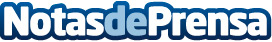 Portobello Street sugiere trucos para hacer que un salón parezca más grande distribuyendo los mueblesLa simplificación, funcionalidad y la búsqueda de la entrada de la mayor luminosidad posible son algunas de las claves para hacer que un salón parezca más grande solo con la colocación de su mobiliario, según sostienen los expertos de Portobello StreetDatos de contacto:PortobelloStreet(+34) 91 351 39 28Nota de prensa publicada en: https://www.notasdeprensa.es/portobello-street-sugiere-trucos-para-hacer Categorias: Interiorismo Madrid Mobiliario http://www.notasdeprensa.es